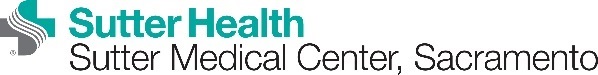 Attestation Verbal FormDISCLOSURE OF RELEVANT FINANCIAL RELATIONSHIPS Continuing Medical EducationNAME OF ACTIVITY:  DATE OF ACTIVITY:  All relevant disclosure information was made known to the participants of this activity. The signed disclosure forms from speakers and planners, which describe the nature of what was disclosed, are on file for this activity.Attestation by a representative of Sutter Medical Center, SacramentoI attest that the relevant financial relationship was verbally disclosed to learners in this activity.PRINT NAME: SIGNATURE: 										   DATE: 